Зянятие по математике для средней группы «Удивительное путешествие»Цель: Формировать умение находить равные по количеству элементов предметы, употреблять слова одинаково, столько же, поровну, учить образовывать число путем прибавления единицы, ориентироваться в пространстве используя слова «под», «над»; развивать внимание; воспитывать наблюдательность.Материалы: Демонстрационный материал: магнитная доска, три цветка (белого, голубого, красного цвета, три бабочки, карточка с цифрой 3, цветные кружочки (15 шт)Раздаточный материал: цветные кружочки (15 шт) на каждого ребенка, карточка с цифрой 3, бумажные бабочки, карточки с двумя горизонтальными полосками, карточки с овощами (3 капусты, 3 моркови), цветные шнурки 15 см.Занятие «Удивительное путешествие»Ход занятия:1. Психогимнастика «Передай настроение»Дети протягивают ручки к солнышку, солнышко дало свое тепло и хорошее настроение. Затем дети берутся за руки и передают свое хорошее настроение и тепло друг другу.2. Ознакомление с числом и цифрой 3Воспитатель выкладывакт на магнитной доске три цветка, две бабочки.- Чего больше: цветков или бабочек? (Ответ детей.)- Что надо сделать, чтобы проверить? (Каждую бабочку посадить на цветок.)Воспитатель предлагает одному ребенку посадить бабочек на цветы.- На сколько бабочек меньше, чем цветов? (Один)- Что нужно сделать, чтобы их стало поровну?Дети предлагают добавить еще одну бабочку. Воспитатель выкладывает еще одну бабочку и обращает внимание детей на принцип образования нового числа путем прибавления единицы.- Что теперь можно сказать об количестве бабочек и цветов? (Бабочек столько, сколько цветов - три.)- Как вы получили трех бабочек? (Добавили один.)- Молодцы!- А теперь взгляните перед вами лежат карточки. Что на них изображено? (Капуста, морковь).- Как все это можно назвать одним словом? (Овощи)- Положите три кочана капусты на верхнюю полоску, а две морковки на нижнюю полоску. (Следить за тем, чтобы дети выкладывали карточки слева на право).- Чего больше? (Капусты)- Что надо сделать, чтобы овощей стало поровну? (Добавить еще одну морковку).- Что теперь можно сказать о количестве капусты и моркови? (Капусты столько, сколько моркови — три.)3. ФизкульминуткаРаз, два - все приселиЗатем вверх подлетелиТри, четыре - наклонилисьИз ручейка умылись,Пять, шесть - все в лес,Ветерок нас перенесСемь, восемь - в садТам цветут цветы.- Дети, посмотрите нам ветерок принес цифру 3. Воспитатель предлагает детям рассмотреть цифру, нарисовать ее в воздухе, на столе, потом из цветных шнурочков выложить цифру 3. Если у детей возникают трудности, можно им предложить выложить цифру сначала по контуру на карточке, а уже потом - без нее.- У Ветерка есть друзья - Солнышко и Дождик. Они решили украсить полянку: Ветерок развеял семена цветов, дождик их полив, а Солнышко согрело своими лучами. И вот однажды...4. Игра «Веселая поляна»В игре закрепляется порядковый счет, пространственные отношения. Воспитатель рассказывая, работает с демонстрационным материалом... Проснувшись утром, Ветерок увидел, что расцвел первый цветок.- Какого цвета первый цветок? (Голубого) За ним начали распускаться другие цветы.- Какого цвета был следующий цветок? (Белого).- А какой цветок расцвел третим? (Красный).- Сколько всего цветов расцвело на лужайке? (Три).- Какого цвета был первый, второй, третий цветок?- Вдруг ветерок заметил, что на полянке появился еще один цветок. Он хотел подойти к нему, но лепестки цветочка зашевелились, она спорхнула и полетела.Воспитатель раздает каждому ребенку бумажных бабочек. Дети, внимательно слушая воспитателя, показывают, где бабочка летала и пряталась.- Бабочка летал над головой, потом села на ладошку, спряталась за спину, закапал дождик, бабочка спряталась под ладошку, Снова выглянуло солнышко, бабочка немного полетала и села на ковер.- Молодцы ребята! Дети, сейчас мы с вами превратимся в Волшебников и начнем творить чудеса, а чудеса мы с вами будем творить из цветных кружочков.5. Работа с листочками (распечатка)6. Итог занятияС какой цифрой познакомились?Какого цвета росли цветы на поляне?Сколько было овощей?Какое задание понравилось выполнять больше всего?3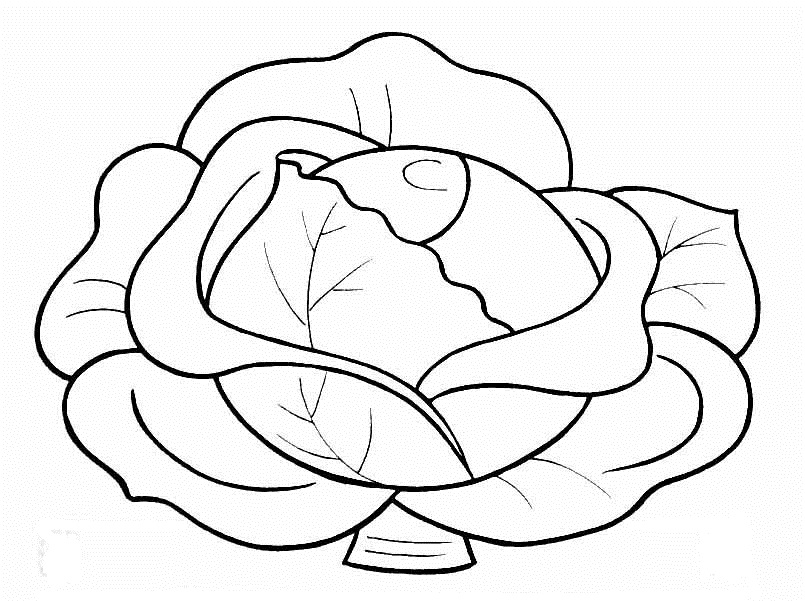 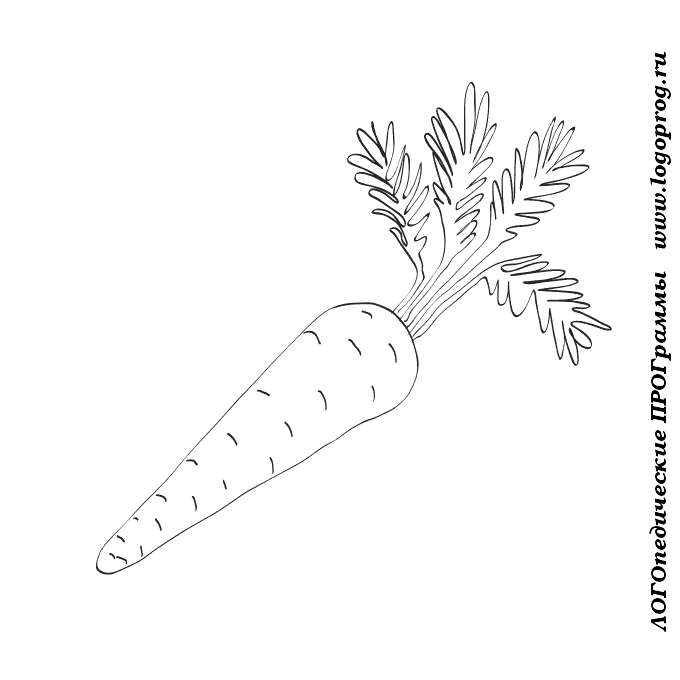 